МАОУ – Грязновская СОШОтчёто проведении надели безопасности 	Согласно письму директора МКУ УО ГО Богданович от 22.09.2017 года  №01-24/320  «О проведении недели безопасности в  образовательных учреждениях Богдановичского района» в школе проведены мероприятия:Классные часы по темам БДД в 1-11 классах (202 человека)Просмотр видеоматериалов  в 7-8 классах (58 человек)Проведён конкурс рисунков  в 1-4 классах (24 человека)Оформлено 2 стенда по правилам дорожного движенияУтренник «Посвящение в пешеходы» 1 класс (14 человек)Игра – викторина «Безопасный путь» 2-4 классы (69 человек)Ежедневное проведение «Минутки безопасности» в 1-11 классах / 202 Распространены памятки для детей «Осторожно, дорога!»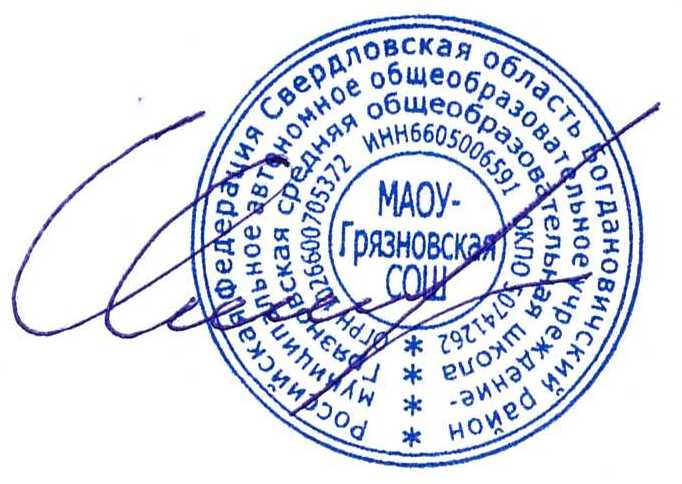     29.09.2017 г. 	Директор школы 						С.М. Чистополов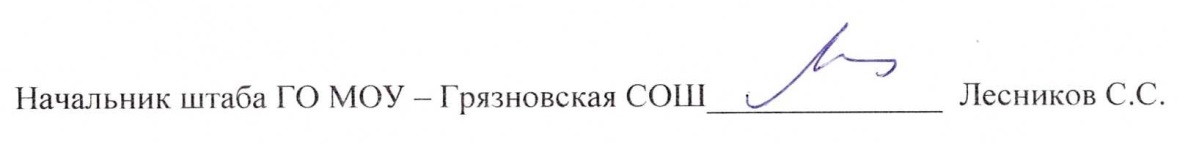 Ответственный за информацию           преподаватель ОБЖ 					С.С. Лесников 